РАБОТЕН ЛИСТАЗ – СЕМЕЙСТВО – РОДРод e група от хора, свързани помежду си с кръвна или брачна връзка.Роднински връзкиРодители – деца - баби и дядовци (на български не съществува обща дума за родителите на родителите).Семейството е като едно  .................................. .Клончетата му са ..................................................Корените му са ................................................Вейките му са ..................................................Какъв е смисълът на израза семейно гнездо? или Защо братята защищават сестрата?Коя добродетел възпява песента?Какви чувства предава употребата на умалителното сестрица?Коя е най-голямата ценност за рода?Отрицателно сравнение е стилистическа фигура, при която близостта на два образа се изтъква посредством отрицание.Примери: „ Не са били два бора високи, най са били два братя рождени...“                   „... ела тънковита ... Елица сестрица...“Прочети приказката:Приказка за бъчватаКато наближи последният му час, старият баща повика своите петима синове и рече:- Чеда мои, аз вече си отивам. Моят земен път се свърши. Чуйте каква приказка ще ви разкажа, преди да склопя очи. Добре слушайте, защото искам сетне да ми я разтълкувате.Синовете втренчиха очи към баща си. Старият ги изгледа един след друг и почна:- Израснал беше в гората един дъб. Голямо дърво. Желъди като дъжд падаха от яките му клони. Корените му смучеха сок дълбоко от земните недра. Бурята го клатеше, но не можеше нищо да му стори. Веднъж в гората пристигна дървар. Той измери с очи дъба, запретна ръкави, замахна със секирата си и започна да го сече. До вечерта го събори на земята. Окастри му клоните, а дънера откара в дърводелницата си. Наряза го на хубави дъски. През есента в дърводелницата пристигна един бъчвар. Той натовари дъските в каруцата си и ги откара. В работилницата си бъчварят издяла от дъските бъчварски дъги, направи обръчи, дъна и сглоби една голяма бъчва. В тая бъчва всяка есен той наливаше младо, кипящо вино и го продаваше на селяните за сватби, именни дни и помени. Тъй вървеше, докато бъчвата беше здрава.Но не щеш ли, веднъж един от обръчите се скъса и дъгите се раздалечиха. Виното изтече и бъчвата се разсъхна. Докато бъчварят се досети да сложи нов обръч, дъгите се разпадаха. Децата грабнаха обръчите и почнаха да ги търкалят по улицата, а стопанката изгори дъгите и дъната на хубавата бъчва.Изтълкувайте ми сега тази приказка!Замислиха се петимата братя, но никой не можа да отгатне бащината си приказка. Тогава старият баща поклати глава и рече:- Млади сте още, затуй не се досещате. Аз ще ви изтълкувам какво искам да кажа с тая приказка: гората с големите дървета е нашата държава. Яка гора е тя. Нейните дървета растат нагоре. Бъчвата е семейството, дъгите - сме ние, обръчите са съгласието, а виното е радостта и честитият живот. Додето има съгласие в семейството, ще има и честит живот. Къща, в която няма съгласие - огън да я гори. Пазете обръчите на бъчвата, чеда мои!Най-старият син се наведе, целуна десницата на стария баща и отвърна:- Благодарим ти, тате, за мъдрия съвет. Няма да го забравим, докато сме живи.Въпроси към текста:Защо синовете трябва да пазят обръчите на бъчвата?Какво означават:честит живот – ...................................................огън да я гори -  ..................................................Направи родословно дърво на твоето семейство/ на твоя род.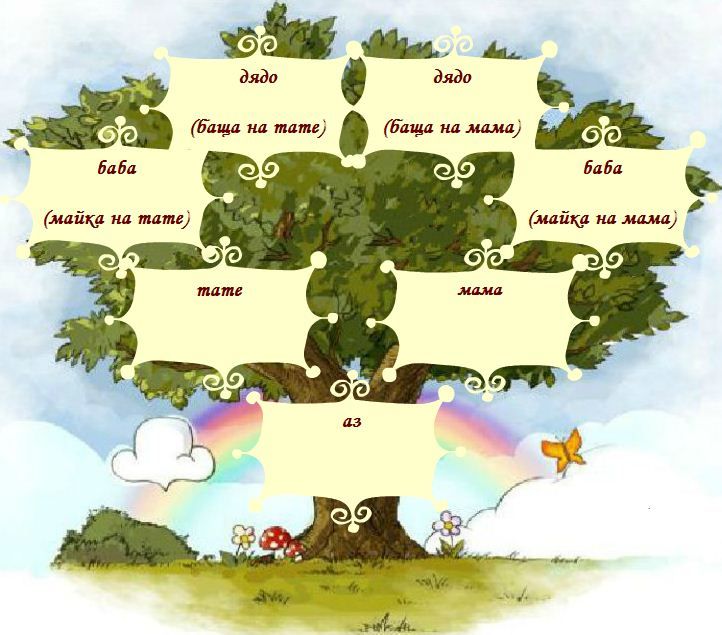 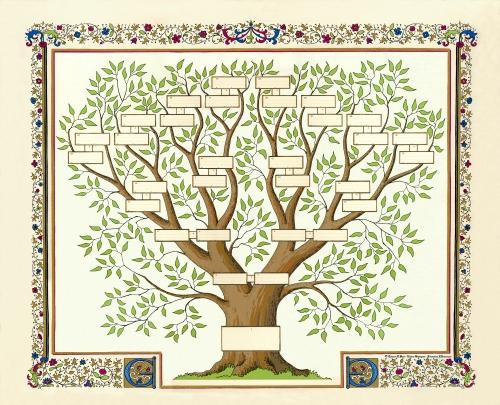 Роднинско названиеРоднинска връзкаДумата на ....езикбабамайка на майката или бащатаОабаджанаксъпруг на сестрата на съпругатабаткопо-голям братбаща / майкародител от мъжки пол/ родител от женски полбрат / сестрадруго дете от мъжки пол от общ родител/  друго дете от женски пол от общ родителбратовчедсин на брата или сестрата на бащата /майкатабратовчедкадъщеря на брата или сестрата на бащата /майкатавнуксин на сина или дъщерятавнучкадъщеря на сина или дъщерятавуйчобрат на майкатавуйнасъпруга на вуйчо (брат на майката)девербрат на мъжадядобаща на майката или бащатаетървасъпругата на брата на съпруга.зълвасестра на съпруг по отношение на съпругата му.калекосъпруг на сестра на майкатакакапо-голяма сестралелясестра на майката или бащатаплеменниксин на брат или сестраплеменницадъщеря на брат или сестрапрабабамайка на бабата или на дядотопрадядобаща на бабата или на дядотоправнуксин на внука или внучкатаправнучкадъщеря на внука или внучкатасвакомъж на сестра на майката или бащатасин / дъщерядетето от мъжки пол/ детето от женски полстринкасъпруга на чичото (брат на бащата), чинкатеткасестра на майкатачичобрат на бащатачинкасъпруга на чичото (брат на бащата), стринка